Zkriya A.G.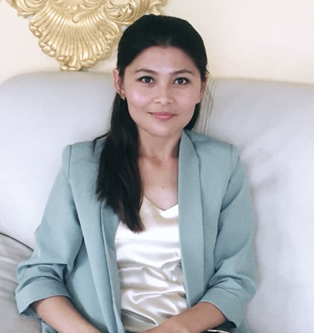 School - gymnasium № 31Reading for pleasure. The Last of the MohicansDate:22.01.19Date:22.01.19Date:22.01.19CLASS: 7CLASS: 7CLASS: 7Numberpresent: Numberpresent: absent:absent:absent:Learning objectives(s) that this lesson is contributing toLearning objectives(s) that this lesson is contributing to7.S8Recount some extended stories and events on a growing range of general and curricular topics.7.W2 write with minimal support about real and imaginary past events, activities and experiences on a growing range of familiar general topics and some curricular topics 7.S8Recount some extended stories and events on a growing range of general and curricular topics.7.W2 write with minimal support about real and imaginary past events, activities and experiences on a growing range of familiar general topics and some curricular topics 7.S8Recount some extended stories and events on a growing range of general and curricular topics.7.W2 write with minimal support about real and imaginary past events, activities and experiences on a growing range of familiar general topics and some curricular topics 7.S8Recount some extended stories and events on a growing range of general and curricular topics.7.W2 write with minimal support about real and imaginary past events, activities and experiences on a growing range of familiar general topics and some curricular topics 7.S8Recount some extended stories and events on a growing range of general and curricular topics.7.W2 write with minimal support about real and imaginary past events, activities and experiences on a growing range of familiar general topics and some curricular topics 7.S8Recount some extended stories and events on a growing range of general and curricular topics.7.W2 write with minimal support about real and imaginary past events, activities and experiences on a growing range of familiar general topics and some curricular topics LessonobjectivesLessonobjectivesAll learners will be able to:All learners will be able to:All learners will be able to:All learners will be able to:All learners will be able to:All learners will be able to:LessonobjectivesLessonobjectivesunderstand the main events in the story answer simple questions about the storyunderstand the main events in the story answer simple questions about the storyunderstand the main events in the story answer simple questions about the storyunderstand the main events in the story answer simple questions about the storyunderstand the main events in the story answer simple questions about the storyunderstand the main events in the story answer simple questions about the storyLessonobjectivesLessonobjectivesMost learners will be able to:Most learners will be able to:Most learners will be able to:Most learners will be able to:Most learners will be able to:Most learners will be able to:LessonobjectivesLessonobjectiveswatch the story without supportunderstand the moral of the storymake some tasks on the given story watch the story without supportunderstand the moral of the storymake some tasks on the given story watch the story without supportunderstand the moral of the storymake some tasks on the given story watch the story without supportunderstand the moral of the storymake some tasks on the given story watch the story without supportunderstand the moral of the storymake some tasks on the given story watch the story without supportunderstand the moral of the storymake some tasks on the given story LessonobjectivesLessonobjectivesSome learners will be able to:Some learners will be able to:Some learners will be able to:Some learners will be able to:Some learners will be able to:Some learners will be able to:LessonobjectivesLessonobjectivesunderstand most of the language in the story answer the questions and give examples from the text describe a story using adjectives understand most of the language in the story answer the questions and give examples from the text describe a story using adjectives understand most of the language in the story answer the questions and give examples from the text describe a story using adjectives understand most of the language in the story answer the questions and give examples from the text describe a story using adjectives understand most of the language in the story answer the questions and give examples from the text describe a story using adjectives understand most of the language in the story answer the questions and give examples from the text describe a story using adjectives ValuelinksValuelinksRespect for self and others, academic honesty, Cooperation Respect for self and others, academic honesty, Cooperation Respect for self and others, academic honesty, Cooperation Respect for self and others, academic honesty, Cooperation Respect for self and others, academic honesty, Cooperation Respect for self and others, academic honesty, Cooperation CrosscurricularlinksCrosscurricularlinksLiteratureLiteratureLiteratureLiteratureLiteratureLiteratureICT skillsICT skillsComputer for presenting pictures Computer for presenting pictures Computer for presenting pictures Computer for presenting pictures Computer for presenting pictures Computer for presenting pictures PreviouslearningPreviouslearningThe Last of the MohicansThe Last of the MohicansThe Last of the MohicansThe Last of the MohicansThe Last of the MohicansThe Last of the MohicansPlanPlanPlanPlanPlanPlanPlanPlanPlannedtimingsPlannedactivitiesPlannedactivitiesPlannedactivitiesPlannedactivitiesPlannedactivitiesPlannedactivitiesResourcesBeginning 0-3Lead-in: Organization momentTeacher shows video with story. Students discuss in pairs and guess the theme of the lesson.Setting the aims of the lesson .Students divide into 3 groups. Lead-in: Organization momentTeacher shows video with story. Students discuss in pairs and guess the theme of the lesson.Setting the aims of the lesson .Students divide into 3 groups. Lead-in: Organization momentTeacher shows video with story. Students discuss in pairs and guess the theme of the lesson.Setting the aims of the lesson .Students divide into 3 groups. Lead-in: Organization momentTeacher shows video with story. Students discuss in pairs and guess the theme of the lesson.Setting the aims of the lesson .Students divide into 3 groups. Lead-in: Organization momentTeacher shows video with story. Students discuss in pairs and guess the theme of the lesson.Setting the aims of the lesson .Students divide into 3 groups. Lead-in: Organization momentTeacher shows video with story. Students discuss in pairs and guess the theme of the lesson.Setting the aims of the lesson .Students divide into 3 groups. Board, chalkReal objects (books)ChingachgookUncasMagua Main part4 - 89 - 1415 -2021 -2627 – 3031 - 35 Individual work - Full story quiz  Descriptor A learner • understand the story; • answer the question correctly; Pair workPupils brainstorm useful vocabulary related to the topic and fill in the table with as many words as you can. 	Descriptor A learner • works in pairs; • discusses and selects an appropriate topical vocabulary on topic; • completes the table; Group work ChingachgookDescriptor 	A learner read the wordsput the words in the correct category ; Uncas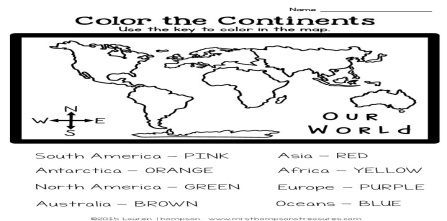 Descriptor 	A learner •color the continents  chooses the words  correctlyMagua Descriptor 	A learner  read the wordsput the characters into the groups correctly Group work
 Think of adjectives to describe the people in the picturesIndividual work - Full story quiz  Descriptor A learner • understand the story; • answer the question correctly; Pair workPupils brainstorm useful vocabulary related to the topic and fill in the table with as many words as you can. 	Descriptor A learner • works in pairs; • discusses and selects an appropriate topical vocabulary on topic; • completes the table; Group work ChingachgookDescriptor 	A learner read the wordsput the words in the correct category ; UncasDescriptor 	A learner •color the continents  chooses the words  correctlyMagua Descriptor 	A learner  read the wordsput the characters into the groups correctly Group work
 Think of adjectives to describe the people in the picturesIndividual work - Full story quiz  Descriptor A learner • understand the story; • answer the question correctly; Pair workPupils brainstorm useful vocabulary related to the topic and fill in the table with as many words as you can. 	Descriptor A learner • works in pairs; • discusses and selects an appropriate topical vocabulary on topic; • completes the table; Group work ChingachgookDescriptor 	A learner read the wordsput the words in the correct category ; UncasDescriptor 	A learner •color the continents  chooses the words  correctlyMagua Descriptor 	A learner  read the wordsput the characters into the groups correctly Group work
 Think of adjectives to describe the people in the picturesIndividual work - Full story quiz  Descriptor A learner • understand the story; • answer the question correctly; Pair workPupils brainstorm useful vocabulary related to the topic and fill in the table with as many words as you can. 	Descriptor A learner • works in pairs; • discusses and selects an appropriate topical vocabulary on topic; • completes the table; Group work ChingachgookDescriptor 	A learner read the wordsput the words in the correct category ; UncasDescriptor 	A learner •color the continents  chooses the words  correctlyMagua Descriptor 	A learner  read the wordsput the characters into the groups correctly Group work
 Think of adjectives to describe the people in the picturesIndividual work - Full story quiz  Descriptor A learner • understand the story; • answer the question correctly; Pair workPupils brainstorm useful vocabulary related to the topic and fill in the table with as many words as you can. 	Descriptor A learner • works in pairs; • discusses and selects an appropriate topical vocabulary on topic; • completes the table; Group work ChingachgookDescriptor 	A learner read the wordsput the words in the correct category ; UncasDescriptor 	A learner •color the continents  chooses the words  correctlyMagua Descriptor 	A learner  read the wordsput the characters into the groups correctly Group work
 Think of adjectives to describe the people in the picturesIndividual work - Full story quiz  Descriptor A learner • understand the story; • answer the question correctly; Pair workPupils brainstorm useful vocabulary related to the topic and fill in the table with as many words as you can. 	Descriptor A learner • works in pairs; • discusses and selects an appropriate topical vocabulary on topic; • completes the table; Group work ChingachgookDescriptor 	A learner read the wordsput the words in the correct category ; UncasDescriptor 	A learner •color the continents  chooses the words  correctlyMagua Descriptor 	A learner  read the wordsput the characters into the groups correctly Group work
 Think of adjectives to describe the people in the picturesPicturesHandout #1Handout #2Group workHandouts #3posterEnd36-40Learners complete an evaluation of what they did during the lesson by circling one word in each statement:I can understand: all / most of / some of the story.I can talk about one character: a lot / a little.Learners complete an evaluation of what they did during the lesson by circling one word in each statement:I can understand: all / most of / some of the story.I can talk about one character: a lot / a little.Learners complete an evaluation of what they did during the lesson by circling one word in each statement:I can understand: all / most of / some of the story.I can talk about one character: a lot / a little.Learners complete an evaluation of what they did during the lesson by circling one word in each statement:I can understand: all / most of / some of the story.I can talk about one character: a lot / a little.Learners complete an evaluation of what they did during the lesson by circling one word in each statement:I can understand: all / most of / some of the story.I can talk about one character: a lot / a little.Learners complete an evaluation of what they did during the lesson by circling one word in each statement:I can understand: all / most of / some of the story.I can talk about one character: a lot / a little.Additional informationAdditional informationAdditional informationAdditional informationAdditional informationAdditional informationAdditional informationAdditional informationDifferentiation – how do you plan to give more support? How do you plan to challenge the more able learners?Differentiation – how do you plan to give more support? How do you plan to challenge the more able learners?Differentiation – how do you plan to give more support? How do you plan to challenge the more able learners?Differentiation – how do you plan to give more support? How do you plan to challenge the more able learners?Assessment – how are you planning to check learners’ learning?Assessment – how are you planning to check learners’ learning?Cross-curricular links
Health and safety check
ICT links
Values linksCross-curricular links
Health and safety check
ICT links
Values linksIn preparing for the lesson, I tried to take into account the level of knowledge of all students, to select assignments in such a way that everyone had the opportunity to realize themselves, to feel comfortable in class, to act as a speaker, and to demonstrate their creative abilities.Pupils will be  differentiation by resource, by supportIn preparing for the lesson, I tried to take into account the level of knowledge of all students, to select assignments in such a way that everyone had the opportunity to realize themselves, to feel comfortable in class, to act as a speaker, and to demonstrate their creative abilities.Pupils will be  differentiation by resource, by supportIn preparing for the lesson, I tried to take into account the level of knowledge of all students, to select assignments in such a way that everyone had the opportunity to realize themselves, to feel comfortable in class, to act as a speaker, and to demonstrate their creative abilities.Pupils will be  differentiation by resource, by supportIn preparing for the lesson, I tried to take into account the level of knowledge of all students, to select assignments in such a way that everyone had the opportunity to realize themselves, to feel comfortable in class, to act as a speaker, and to demonstrate their creative abilities.Pupils will be  differentiation by resource, by supportOral assessment and support, smilesOral assessment and support, smilesInterdisciplinary communication- objects "Literature"Health and Safety Check – Warm up - " quiz ".ICT - the use of Internet materials, presentations, interactive whiteboard.Values: educateInterdisciplinary communication- objects "Literature"Health and Safety Check – Warm up - " quiz ".ICT - the use of Internet materials, presentations, interactive whiteboard.Values: educateReflectionWere the lesson objectives/learning objectives realistic? What did the learners learn today? What was the learning atmosphere like? Did my planned differentiation work well? Did I stick to timings? What changes did I make from my plan and why?ReflectionWere the lesson objectives/learning objectives realistic? What did the learners learn today? What was the learning atmosphere like? Did my planned differentiation work well? Did I stick to timings? What changes did I make from my plan and why?ReflectionWere the lesson objectives/learning objectives realistic? What did the learners learn today? What was the learning atmosphere like? Did my planned differentiation work well? Did I stick to timings? What changes did I make from my plan and why?ReflectionWere the lesson objectives/learning objectives realistic? What did the learners learn today? What was the learning atmosphere like? Did my planned differentiation work well? Did I stick to timings? What changes did I make from my plan and why?Learning objectives taken for the lesson are fully achieved. All stages of the lesson are sustained. The differentiation used in the lesson showed effectiveness. There were no departures and no changes in the plan. All students coped with the tasks.Learning objectives taken for the lesson are fully achieved. All stages of the lesson are sustained. The differentiation used in the lesson showed effectiveness. There were no departures and no changes in the plan. All students coped with the tasks.Learning objectives taken for the lesson are fully achieved. All stages of the lesson are sustained. The differentiation used in the lesson showed effectiveness. There were no departures and no changes in the plan. All students coped with the tasks.Learning objectives taken for the lesson are fully achieved. All stages of the lesson are sustained. The differentiation used in the lesson showed effectiveness. There were no departures and no changes in the plan. All students coped with the tasks.ReflectionWere the lesson objectives/learning objectives realistic? What did the learners learn today? What was the learning atmosphere like? Did my planned differentiation work well? Did I stick to timings? What changes did I make from my plan and why?ReflectionWere the lesson objectives/learning objectives realistic? What did the learners learn today? What was the learning atmosphere like? Did my planned differentiation work well? Did I stick to timings? What changes did I make from my plan and why?ReflectionWere the lesson objectives/learning objectives realistic? What did the learners learn today? What was the learning atmosphere like? Did my planned differentiation work well? Did I stick to timings? What changes did I make from my plan and why?ReflectionWere the lesson objectives/learning objectives realistic? What did the learners learn today? What was the learning atmosphere like? Did my planned differentiation work well? Did I stick to timings? What changes did I make from my plan and why?Summary evaluationWhat two things went really well (consider both teaching and learning)?1: pair work went really well and pupils was very active brainstorm useful vocabulary related to the topic and fill in the table with as many words as they can.2: group work was lucky, each group had different tasks What two things would have improved the lesson (consider both teaching and learning)?1: one of the most important ways in which we can be better lesson preparers and therefore better teachers is to know our students better. Actually know them as people rather than just objects to instruct. Once we start to know them as people, the materials that we use with them in the classroom and the lessons we prepare for them will be so much the better.2: allow you to receive feedback about learning every lesson that occurred in a particular class or after a particular occupation.What have I learned from this lesson about the class or individuals that will inform my next lesson?Give particular attention to each student to motivate them to complete tasks, than others, so that they can concentrate and successfully complete the task.Summary evaluationWhat two things went really well (consider both teaching and learning)?1: pair work went really well and pupils was very active brainstorm useful vocabulary related to the topic and fill in the table with as many words as they can.2: group work was lucky, each group had different tasks What two things would have improved the lesson (consider both teaching and learning)?1: one of the most important ways in which we can be better lesson preparers and therefore better teachers is to know our students better. Actually know them as people rather than just objects to instruct. Once we start to know them as people, the materials that we use with them in the classroom and the lessons we prepare for them will be so much the better.2: allow you to receive feedback about learning every lesson that occurred in a particular class or after a particular occupation.What have I learned from this lesson about the class or individuals that will inform my next lesson?Give particular attention to each student to motivate them to complete tasks, than others, so that they can concentrate and successfully complete the task.Summary evaluationWhat two things went really well (consider both teaching and learning)?1: pair work went really well and pupils was very active brainstorm useful vocabulary related to the topic and fill in the table with as many words as they can.2: group work was lucky, each group had different tasks What two things would have improved the lesson (consider both teaching and learning)?1: one of the most important ways in which we can be better lesson preparers and therefore better teachers is to know our students better. Actually know them as people rather than just objects to instruct. Once we start to know them as people, the materials that we use with them in the classroom and the lessons we prepare for them will be so much the better.2: allow you to receive feedback about learning every lesson that occurred in a particular class or after a particular occupation.What have I learned from this lesson about the class or individuals that will inform my next lesson?Give particular attention to each student to motivate them to complete tasks, than others, so that they can concentrate and successfully complete the task.Summary evaluationWhat two things went really well (consider both teaching and learning)?1: pair work went really well and pupils was very active brainstorm useful vocabulary related to the topic and fill in the table with as many words as they can.2: group work was lucky, each group had different tasks What two things would have improved the lesson (consider both teaching and learning)?1: one of the most important ways in which we can be better lesson preparers and therefore better teachers is to know our students better. Actually know them as people rather than just objects to instruct. Once we start to know them as people, the materials that we use with them in the classroom and the lessons we prepare for them will be so much the better.2: allow you to receive feedback about learning every lesson that occurred in a particular class or after a particular occupation.What have I learned from this lesson about the class or individuals that will inform my next lesson?Give particular attention to each student to motivate them to complete tasks, than others, so that they can concentrate and successfully complete the task.Summary evaluationWhat two things went really well (consider both teaching and learning)?1: pair work went really well and pupils was very active brainstorm useful vocabulary related to the topic and fill in the table with as many words as they can.2: group work was lucky, each group had different tasks What two things would have improved the lesson (consider both teaching and learning)?1: one of the most important ways in which we can be better lesson preparers and therefore better teachers is to know our students better. Actually know them as people rather than just objects to instruct. Once we start to know them as people, the materials that we use with them in the classroom and the lessons we prepare for them will be so much the better.2: allow you to receive feedback about learning every lesson that occurred in a particular class or after a particular occupation.What have I learned from this lesson about the class or individuals that will inform my next lesson?Give particular attention to each student to motivate them to complete tasks, than others, so that they can concentrate and successfully complete the task.Summary evaluationWhat two things went really well (consider both teaching and learning)?1: pair work went really well and pupils was very active brainstorm useful vocabulary related to the topic and fill in the table with as many words as they can.2: group work was lucky, each group had different tasks What two things would have improved the lesson (consider both teaching and learning)?1: one of the most important ways in which we can be better lesson preparers and therefore better teachers is to know our students better. Actually know them as people rather than just objects to instruct. Once we start to know them as people, the materials that we use with them in the classroom and the lessons we prepare for them will be so much the better.2: allow you to receive feedback about learning every lesson that occurred in a particular class or after a particular occupation.What have I learned from this lesson about the class or individuals that will inform my next lesson?Give particular attention to each student to motivate them to complete tasks, than others, so that they can concentrate and successfully complete the task.Summary evaluationWhat two things went really well (consider both teaching and learning)?1: pair work went really well and pupils was very active brainstorm useful vocabulary related to the topic and fill in the table with as many words as they can.2: group work was lucky, each group had different tasks What two things would have improved the lesson (consider both teaching and learning)?1: one of the most important ways in which we can be better lesson preparers and therefore better teachers is to know our students better. Actually know them as people rather than just objects to instruct. Once we start to know them as people, the materials that we use with them in the classroom and the lessons we prepare for them will be so much the better.2: allow you to receive feedback about learning every lesson that occurred in a particular class or after a particular occupation.What have I learned from this lesson about the class or individuals that will inform my next lesson?Give particular attention to each student to motivate them to complete tasks, than others, so that they can concentrate and successfully complete the task.Summary evaluationWhat two things went really well (consider both teaching and learning)?1: pair work went really well and pupils was very active brainstorm useful vocabulary related to the topic and fill in the table with as many words as they can.2: group work was lucky, each group had different tasks What two things would have improved the lesson (consider both teaching and learning)?1: one of the most important ways in which we can be better lesson preparers and therefore better teachers is to know our students better. Actually know them as people rather than just objects to instruct. Once we start to know them as people, the materials that we use with them in the classroom and the lessons we prepare for them will be so much the better.2: allow you to receive feedback about learning every lesson that occurred in a particular class or after a particular occupation.What have I learned from this lesson about the class or individuals that will inform my next lesson?Give particular attention to each student to motivate them to complete tasks, than others, so that they can concentrate and successfully complete the task.